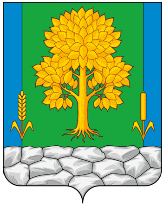 Российская ФедерацияКЕМЕРОВСКАЯ ОБЛАСТЬ - КУЗБАССТопкинский муниципальный округАДМИНИСТРАЦИЯ ТОПКИНСКОГО МУНИЦИПАЛЬНОГО округаПОСТАНОВЛЕНИЕот 06 марта 2024 года № 343-пг. ТопкиО внесении изменений в постановление администрации Топкинского муниципального округа от 16.05.2023 № 743-п «Об утверждении Порядка реализации мероприятий, направленных на информирование населения о принимаемых органами местного самоуправления мерах в сфере жилищно-коммунального хозяйства и по вопросам развития общественного контроля в этой сфере»В соответствии с Федеральным законом от 06.10.2003 № 131-ФЗ «Об общих принципах организации местного самоуправления Российской Федерации», Уставом муниципального образования Топкинский муниципальный округ Кемеровской области-Кузбасса, в связи с изменением кадрового состава администрации Топкинского муниципального округа и приведением нормативного правового акта в соответствие:	1. Внести в постановление администрации Топкинского муниципального округа от 16.05.2023 № 743-п «Об утверждении Порядка реализации мероприятий, направленных на информирование населения о принимаемых органами местного самоуправления мерах в сфере жилищно-коммунального хозяйства и по вопросам развития общественного контроля в этой сфере» следующие изменения:	1.1. Перечень мероприятий, направленных на информирование населения о принимаемых мерах в сфере жилищно-коммунального хозяйства и по вопросам развития общественного контроля в этой сфере утвердить в новой редакции.	1.2. Пункт 3 данного постановления изложить в следующей редакции:«4. Контроль за исполнением постановления возложить на и.о. заместителя главы Топкинского муниципального округа по ЖКХ и благоустройству – начальника управления О.В. Антонову, заместителя главы Топкинского муниципального округа по АПК и капитальному строительству Э.В. Кононова.».        2. Постановление администрации Топкинского муниципального округа от 16.08.2023 № 1333-п «О внесении изменений в постановление администрации Топкинского муниципального округа от 16.05.2023 № 743-п «Об утверждении Порядка реализации мероприятий, направленных на информирование населения о принимаемых органом местного самоуправления мерах в сфере жилищно-коммунального хозяйства и по вопросам развития общественного контроля в этой сфере» признать утратившим силу.3. Контроль за исполнением постановления возложить на и.о. заместителя главы Топкинского муниципального округа по ЖКХ и благоустройству – начальника управления О.В. Антонову, заместителя главы Топкинского муниципального округа по АПК и капитальному строительству Э.В. Кононова.4. Постановление вступает в силу после его официального обнародования.Глава Топкинскогомуниципального округа                                                                   С.В. ФроловУТВЕРЖДЕНпостановлением администрацииТопкинского муниципального округаот 06 марта 2024 года № 343-пПереченьмероприятий, направленных на информирование населения о принимаемых мерах в сфере жилищно-коммунального хозяйства и по вопросам развития общественного контроля в этой сфере№ п/пНаименование мероприятийответственный за предоставление информацииответственный за размещение информации в СМИсроки исполнения1Информирование населения о нормативно-правовых актах, утвержденных органами местного самоуправления в сфере жилищной политики и в сфере коммунальных услуг, в том числе предоставление информации о муниципальных программах в данных сферахИ.о. заместителя главы Топкинского муниципального округа по ЖКХ и благоустройству – начальник управленияО.В. АнтоноваНачальник организационного отдела управления ЖКХ и благоустройства администрации Топкинского муниципального округа В.В. Кононова1 раз в квартал2Информирование населения о нормативно-правовых актах, утвержденных органами местного самоуправления в сфере тарифного регулирования, в том числе об установленных ценах (тарифах) на услуги и работы по содержанию и ремонту общего имущества в многоквартирных домах, о размерах оплаты в соответствии с установленными ценами (тарифами), об объеме, перечне и качестве оказываемых услугИ.о. заместителя главы Топкинского муниципального округа по финансам и экономике Н.А. АсякинаДиректор ООО «УК ЖЭУ» А.В.Бидаков Директор ООО «УК РемЭкс» Н.А. Журавлев Начальник организационного отдела управления ЖКХ и благоустройства администрации Топкинского муниципального округа В.В. Кононоване реже 1 раза в год и по мере обращения3Предоставление консультаций гражданам, проживающим в многоквартирных (жилых) домах по вопросам расчетов за жилищно-коммунальные услугиИ.о. заместителя главы Топкинского муниципального округа по финансам и экономике Н.А. Асякинапо мере обращения4Предоставление гражданам информации об управляющей компании, ТСЖ, осуществляющих управление многоквартирными домами на территории Топкинского муниципального округаЗаместитель начальника управления ЖКХ и благоустройства администрации Топкинского муниципального округа О.В. Антоновапо мере обращения5Информирование населения о необходимости оснащения многоквартирных домов общедомовыми (коллективными) и индивидуальными приборами учета потребления коммунальных ресурсовДиректор МКП «ТЕПЛО» В.А. БусаргинДиректор ООО «УК ЖЭУ» А.В.БидаковДиректор ООО «УК РемЭкс» Н.А. Журавлев Начальник организационного отдела управления ЖКХ и благоустройства администрации Топкинского муниципального округа В.В. Кононова1 раз в квартал6Информирование о мероприятиях по энергосбережению и повышению энергетической эффективности, которые можно проводить в многоквартирном домеДиректор ООО «УК ЖЭУ» А.В.БидаковДиректор ООО «УК РемЭкс» Н.А. Журавлевпо мере обращения7Предоставление отчетов управляющими компаниями об исполнении обязательств по договору управленияДиректор ООО «УК ЖЭУ» А.В.БидаковДиректор ООО «УК РемЭкс» Н.А. Журавлев1 раз в год